Осторожно – электричество!(час безопасности)Воспитательные задачи: – повторить правила безопасного поведения с электроприборами;– показать, чем опасно поражение электрическим током;– научить оказывать первую помощь при поражении электрическим током.Оборудование: плакаты (первая помощь при поражении электрическим током).Ход занятия.I. Вступительное слово воспитателя.Воспитатель.  Ответьте, отгадав загадку, о чем мы будем говорить на занятии. Без ног бежит, без огня горит, без зубов, а кусается.Дети. Электрический ток.Воспитатель. Сегодня мы повторим правила безопасного обращения с электроприборами, узнаем, как оказать первую помощь при поражении электрическим током.II. Беседа по теме.Воспитатель. Электричество вошло в быт лишь в конце XIX века. А до этого времени для освещения улиц использовались фонари, работающие на керосине. В домах для освещения комнаты использовали свечи. А позже лампы, в которых горел фитиль, погруженный в масло. (Показ рисунка.)В наше время невозможно представить себе жизнь без электричества. Оно подается в дом по проводам, как вода по трубам. В доме очень много электрических приборов, и без них мы уже не можем обходиться: зажигаем свет, включаем телевизор, разогреваем обед на электрической плите, работаем на компьютере и т. д.Большое количество электроприборов создает условия для возникновения опасных ситуаций. Указанными приборами надо уметь пользоваться, а для этого нужно знать правила безопасности. Давайте вспомним эти правила, пользуясь рисунками.Дети. – Надо пользоваться только теми электроприборами, которыми разрешили пользоваться родители.– Надо включать и выключать электроприборы с помощью специального выключателя.– Нельзя тянуть за шнур.– Не пытаться самим починить неисправные электроприборы.Воспитатель. Какой номер нужно набирать, вызывая службу спасения?Дети. 01.                   ФизкультминуткаРыбки плавали в водице,Веселились все в ручье,То сожмутся – разожмутся,То зароются в песке.Воспитатель.  (комментирует показ рисунков). Если все-таки загорелся электроприбор, запомните: – нельзя поливать загоревшийся прибор водой, так как вода проводит электрический ток и вас может «ударить током»;– нельзя трогать провода мокрыми руками;– нельзя пользоваться феном в ванной комнате, когда есть опасность попадания на него воды;– нельзя включать много электроприборов в одну розетку.Если вы уходите из дома, не забывайте выключить свет и электроприборы. Нарушение этих правил может привести к поражению электрическим током.При поражении электрическим током в местах входа и выхода электрического тока на теле пострадавшего могут возникнуть ожоги, однако она менее опасны, чем резкое ухудшение состояния организма. вызванное воздействием электрического тока. Пострадавший теряет сознание, лицо его резко бледнеет, губы синеют, дыхание и пульс едва определяются.При оказании первой помощи необходимо немедленно прекратить дальнейшее воздействие тока (выдернуть вилку, погасить свет, отбросить провод от пострадавшего сухой палкой).Запомните! При продолжающемся воздействии тока прикасаться к пострадавшему голыми руками опасно.При легкой степени поражения (кратковременная потеря сознания, головокружение, головная боль) достаточно, при необходимости, на место ожога наложить сухую повязку и обеспечить пострадавшему покой.III. Чайнворд «Внимание! Электроприборы!».З а д а н и я:1. Два соседа-колеса собирают голоса,    Друг от друга тянут сами поясочек с голосами. 2. Светит ночью еле-еле возле маминой постели.3. Печатная машинка с монитором.4. Запомни, милый мальчик, не суй в … пальчик!5. Посмотри на мой бочок, во мне вертится волчок.    Никого он не бьет, зато все взобьет.6. Вот волшебный сундучок, его не тронешь, он – молчок,    Но стоит ручку повертеть, он будет говорить и петь.7. В пору зимних холодин, обогреет вас …8. Пыль собирает пылесос, надует колесо …9. Взял я хлеб мягкий, а вернул хрустящий.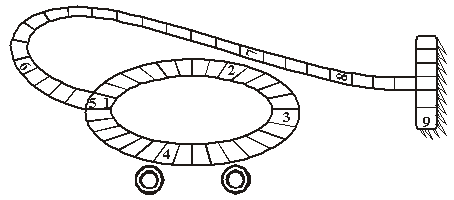 О т в е т ы: 1. Магнитофон. 2. Ночник. 3. Компьютер. 4. Розетка. 5. Миксер. 6. Радиоприемник. 7. Камин. 8. Насос. 9. Тостер. IV. Итог занятия.Воспитатель. Чего нельзя делать, оказывая помощь пострадавшему, попавшему под напряжение?Дети. При продолжительном воздействии тока прикасаться к пострадавшему голыми руками нельзя.